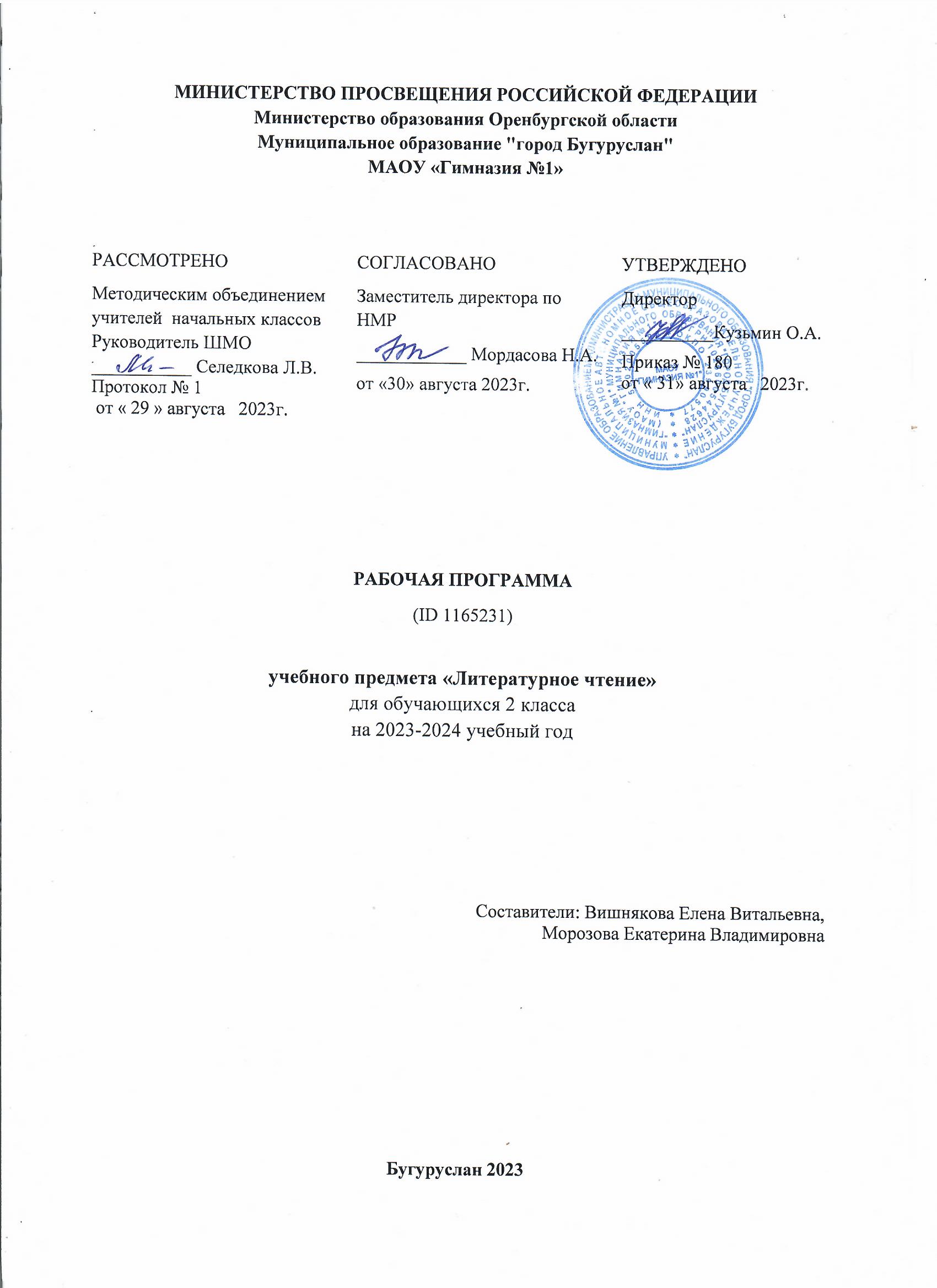 АННОТАЦИЯРабочая программа по учебному предмету «Литературное чтение» (предметная область «Русский язык и литературное чтение») включает пояснительную записку, содержание обучения, планируемые результаты освоения программы по литературному чтению, тематическое планирование. Пояснительная записка отражает общие цели и задачи изучения литературного чтения, место в структуре учебного плана, а также подходы к отбору содержания, к определению планируемых результатов и к структуре тематического планирования. Содержание обучения представлено тематическими блоками, которые предлагаются для обязательного изучения во 2 классе и завершается перечнем универсальных учебных действий (познавательных, коммуникативных, регулятивных), которые возможно формировать средствами литературного чтения с учётом возрастных особенностей обучающихся. Планируемые результаты освоения программы по литературному чтению включают личностные, метапредметные результаты, а также предметные достижения обучающегося за четвёртый год обучения  на уровне начального общего образования.ПОЯСНИТЕЛЬНАЯ ЗАПИСКАРабочая программа по учебному предмету «Литературное чтение» (предметная область «Русский язык и литературное чтение») соответствует Федеральной рабочей программе по учебному предмету «Литературное чтение» и включает пояснительную записку, содержание обучения, планируемые результаты освоения программы по литературному чтению. Пояснительная записка отражает общие цели и задачи изучения литературного чтения, место в структуре учебного плана, а также подходы к отбору содержания и планируемым результатам.Содержание обучения представлено тематическими блоками, которые предлагаются для обязательного изучения в каждом классе на уровне начального общего образования. Содержание обучения в каждом классе завершается перечнем универсальных учебных действий (познавательных, коммуникативных, регулятивных), которые возможно формировать средствами литературного чтения с учётом возрастных особенностей обучающихся.Планируемые результаты освоения программы по литературному чтению включают личностные, метапредметные результаты за период обучения, а также предметные достижения обучающегося за каждый год обучения на уровне начального общего образования.ОБЩАЯ ХАРАКТЕРИСТИКА УЧЕБНОГО ПРЕДМЕТА«ЛИТЕРАТУРНОЕ ЧТЕНИЕ»Программа по литературному чтению на уровне начального общего образования составлена на основе требований к результатам освоения программы начального общего образования ФГОС НОО, а также ориентирована на целевые приоритеты духовно-нравственного развития, воспитания и социализации обучающихся, сформулированные в федеральной рабочей программе воспитания.Литературное чтение – один из ведущих учебных предметов уровня начального общего образования, который обеспечивает, наряду с достижением предметных результатов, становление базового умения, необходимого для успешного изучения других предметов и дальнейшего обучения, читательской грамотности и закладывает основы интеллектуального, речевого, эмоционального, духовно-нравственного развития обучающихся.Литературное чтение призвано ввести обучающегося в мир художественной литературы, обеспечить формирование навыков смыслового чтения, способов и приёмов работы с различными видами текстов и книгой, знакомство с детской литературой и с учётом этого направлен на общее и литературное развитие обучающегося, реализацию творческих способностей обучающегося, а также на обеспечение преемственности в изучении систематического курса литературы.ЦЕЛИ ИЗУЧЕНИЯ УЧЕБНОГО ПРЕДМЕТА «ЛИТЕРАТУРНОЕ ЧТЕНИЕ»Приоритетная цель обучения литературному чтению – становление грамотного читателя, мотивированного к использованию читательской деятельности как средства самообразования и саморазвития, осознающего роль чтения в успешности обучения и повседневной жизни, эмоционально откликающегося на прослушанное или прочитанное произведение.Приобретённые обучающимися знания, полученный опыт решения учебных задач, а также сформированность предметных и универсальных действий в процессе изучения литературного чтения станут фундаментом обучения на уровне основного общего образования, а также будут востребованы в жизни.Достижение цели изучения литературного чтения определяется решением следующих задач:формирование у обучающихся положительной мотивации к систематическому чтению и слушанию художественной литературы и произведений устного народного творчества;достижение необходимого для продолжения образования уровня общего речевого развития;осознание значимости художественной литературы и произведений устного народного творчества для всестороннего развития личности человека;первоначальное представление о многообразии жанров художественных произведений и произведений устного народного творчества;овладение элементарными умениями анализа и интерпретации текста, осознанного использования при анализе текста изученных литературных понятий в соответствии с представленными предметными результатами по классам;овладение техникой смыслового чтения вслух, «про себя» (молча) и текстовой деятельностью, обеспечивающей понимание и использование информации для решения учебных задач.Программа по литературному чтению представляет вариант распределения предметного содержания по годам обучения с характеристикой планируемых результатов. Содержание программы по литературному чтению раскрывает следующие направления литературного образования обучающегося: речевая и читательская деятельности, круг чтения, творческая деятельность.В основу отбора произведений для литературного чтения положены общедидактические принципы обучения: соответствие возрастным возможностям и особенностям восприятия обучающимися фольклорных произведений и литературных текстов; представленность в произведениях нравственно-эстетических ценностей, культурных традиций народов России, отдельных произведений выдающихся представителей мировой детской литературы.Важным принципом отбора содержания программы по литературному чтению является представленность разных жанров, видов и стилей произведений, обеспечивающих формирование функциональной литературной грамотности обучающегося, а также возможность достижения метапредметных результатов, способности обучающегося воспринимать различные учебные тексты при изучении других предметов учебного плана начального общего образования.Планируемые результаты изучения литературного чтения включают личностные, метапредметные результаты за период обучения, а также предметные достижения обучающегося за каждый год обучения на уровне начального общего образования.МЕСТО УЧЕБНОГО ПРЕДМЕТА «ЛИТЕРАТУРНОЕ ЧТЕНИЕ» В УЧЕБНОМ ПЛАНЕПредмет «Литературное чтение» преемственен по отношению к предмету «Литература», который изучается в основной школе.На литературное чтение во 2 классе отводится 136 часов (4 часа в неделю). СОДЕРЖАНИЕ УЧЕБНОГО ПРЕДМЕТАО нашей Родине. Круг чтения: произведения о Родине (на примере не менее трёх стихотворений И. С. Никитина, Ф. П. Савинова, А. А. Прокофьева ‌и др.‌). Патриотическое звучание произведений о родном крае и природе. Отражение в произведениях нравственно-этических понятий: любовь к Родине, родному краю, Отечеству. Анализ заголовка, соотнесение его с главной мыслью и идеей произведения. Иллюстрация к произведению как отражение эмоционального отклика на произведение. Отражение темы. Родины в изобразительном искусстве (пейзажи И. И. Левитана, И. И. Шишкина, В. Д. Поленова ‌и др.‌).Произведения для чтения: И.С. Никитин «Русь», Ф.П. Савинов «Родина», А.А. Прокофьев «Родина» ‌и другие (по выбору)‌.Фольклор (устное народное творчество). Произведения малых жанров фольклора (потешки, считалки, пословицы, скороговорки, небылицы, загадки по выбору). Шуточные фольклорные произведения – скороговорки, небылицы. Особенности скороговорок, их роль в речи. Игра со словом, «перевёртыш событий» как основа построения небылиц. Ритм и счёт – основные средства выразительности и построения считалки. Народные песни, их особенности. Загадка как жанр фольклора, тематические группы загадок. Сказка – выражение народной мудрости, нравственная идея фольклорных сказок. Особенности сказок разного вида (о животных, бытовые, волшебные). Особенности сказок о животных: сказки народов России. Бытовая сказка: герои, место действия, особенности построения и языка. Диалог в сказке. Понятие о волшебной сказке (общее представление): наличие присказки, постоянные эпитеты, волшебные герои. Фольклорные произведения народов России: отражение в сказках народного быта и культуры.Произведения для чтения: потешки, считалки, пословицы, скороговорки, загадки, народные песни, русская народная сказка «Каша из топора», русская народная сказка «У страха глаза велики», русская народная сказка «Зимовье зверей», русская народная сказка «Снегурочка», сказки народов России ‌(1-2 произведения) и другие.‌Звуки и краски родной природы в разные времена года. Тема природы в разные времена года (осень, зима, весна, лето) в произведениях литературы ‌(по выбору, не менее пяти авторов)‌. Эстетическое восприятие явлений природы (звуки, краски времён года). Средства выразительности при описании природы: сравнение и эпитет. Настроение, которое создаёт пейзажная лирика. Иллюстрация как отражение эмоционального отклика на произведение. Отражение темы «Времена года» в картинах художников (на примере пейзажей И. И. Левитана, В. Д. Поленова, А. И. Куинджи, И. И. Шишкина ‌и др.‌) и музыкальных произведениях (например, произведения П. И. Чайковского, А. Вивальди ‌и др.‌). Произведения для чтения: А.С. Пушкин «Уж небо осенью дышало…», «Вот север, тучи нагоняя…», А.А. Плещеев «Осень», А.К. Толстой «Осень. Обсыпается наш сад…», М.М. Пришвин «Осеннее утро», Г.А. Скребицкий «Четыре художника», Ф.И. Тютчев «Чародейкою Зимою», «Зима недаром злится», И.С. Соколов-Микитов «Зима в лесу», С.А. Есенин «Поёт зима – аукает…», И.З. Суриков «Лето» ‌и другие‌.О детях и дружбе. Круг чтения: тема дружбы в художественном произведении (расширение круга чтения: не менее четырёх произведений Н.Н. Носова, В.А. Осеевой, В.Ю. Драгунского, В.В. Лунина ‌и др.‌). Отражение в произведениях нравственно-этических понятий: дружба, терпение, уважение, помощь друг другу. Главная мысль произведения. Герой произведения (введение понятия «главный герой»), его характеристика (портрет), оценка поступков.Произведения для чтения: Л.Н. Толстой «Филиппок», Е.А. Пермяк «Две пословицы», Ю.И. Ермолаев «Два пирожных», В.А. Осеева «Синие листья», Н.Н. Носов «На горке», «Заплатка», А.Л. Барто «Катя», В.В. Лунин «Я и Вовка», В.Ю. Драгунский «Тайное становится явным» ‌и другие (по выбору)‌.Мир сказок. Фольклорная (народная) и литературная (авторская) сказка: «бродячие» сюжеты (произведения по выбору, не менее четырёх). Фольклорная основа авторских сказок: сравнение сюжетов, героев, особенностей языка. Составление плана произведения: части текста, их главные темы. Иллюстрации, их значение в раскрытии содержания произведения.Произведения для чтения: народная сказка «Золотая рыбка», А.С. Пушкин «Сказка о рыбаке и рыбке», народная сказка «Морозко», В.Ф. Одоевский «Мороз Иванович», В.И. Даль «Девочка Снегурочка» ‌и другие‌.О братьях наших меньших. Жанровое многообразие произведений о животных (песни, загадки, сказки, басни, рассказы, стихотворения; произведения по выбору, не менее пяти авторов). Дружба людей и животных – тема литературы (произведения Е. И. Чарушина, В. В. Бианки, С. В. Михалкова, Б. С. Житкова, М. М. Пришвина ‌и др.‌). Отражение образов животных в фольклоре (русские народные песни, загадки, сказки). Герои стихотворных и прозаических произведений о животных. Описание животных в художественном и научно-познавательном тексте. Нравственно-этические понятия: отношение человека к животным (любовь и забота). Особенности басни как жанра литературы, прозаические и стихотворные басни (на примере произведений И. А. Крылова, Л. Н. Толстого). Мораль басни как нравственный урок (поучение). Знакомство с художниками-иллюстраторами, анималистами (без использования термина): Е. И. Чарушин, В. В. Бианки.Произведения для чтения: И.А. Крылов «Лебедь, Щука и Рак», Л.Н. Толстой «Лев и мышь», М.М. Пришвин «Ребята и утята», Б.С. Житков «Храбрый утёнок», В.Д. Берестов «Кошкин щенок», В.В. Бианки «Музыкант», Е.И. Чарушин «Страшный рассказ», С.В. Михалков «Мой щенок» ‌и другие (по выбору)‌.О наших близких, о семье. Тема семьи, детства, взаимоотношений взрослых и детей в творчестве писателей и фольклорных произведениях ‌(по выбору)‌. Отражение нравственных семейных ценностей в произведениях о семье: любовь и сопереживание, уважение и внимание к старшему поколению, радость общения и защищённость в семье. Тема художественных произведений: Международный женский день, День Победы.Произведения для чтения: Л.Н. Толстой «Отец и сыновья», А.А. Плещеев «Песня матери», В.А. Осеева «Сыновья», С.В. Михалков «Быль для детей», С.А. Баруздин «Салют» ‌и другое (по выбору)‌.Зарубежная литература. Круг чтения: литературная (авторская) сказка ‌(не менее двух произведений)‌: зарубежные писатели-сказочники (Ш. Перро, Х.-К. Андерсен ‌и др.‌). Характеристика авторской сказки: герои, особенности построения и языка. Сходство тем и сюжетов сказок разных народов. Составление плана художественного произведения: части текста, их главные темы. Иллюстрации, их значение в раскрытии содержания произведения.Произведения для чтения: Ш. Перро «Кот в сапогах», Х.-К. Андерсен «Пятеро из одного стручка» ‌и другие (по выбору)‌.Библиографическая культура (работа с детской книгой и справочной литературой). Книга как источник необходимых знаний. Элементы книги: содержание или оглавление, аннотация, иллюстрация. Выбор книг на основе рекомендательного списка, тематические картотеки библиотеки. Книга учебная, художественная, справочная.Изучение литературного чтения во 2 классе способствует освоению на пропедевтическом уровне ряда универсальных учебных действий: познавательных универсальных учебных действий, коммуникативных универсальных учебных действий, регулятивных универсальных учебных действий, совместной деятельности.Базовые логические и исследовательские действия как часть познавательных универсальных учебных действий способствуют формированию умений:читать вслух целыми словами без пропусков и перестановок букв и слогов доступные по восприятию и небольшие по объёму прозаические и стихотворные произведения (без отметочного оценивания);сравнивать и группировать различные произведения по теме (о Родине,о родной природе, о детях, о животных, о семье, о чудесах и превращениях),по жанрам (произведения устного народного творчества, сказка (фольклорнаяи литературная), рассказ, басня, стихотворение);характеризовать (кратко) особенности жанров (произведения устного народного творчества, литературная сказка, рассказ, басня, стихотворение);анализировать текст сказки, рассказа, басни: определять тему, главную мысль произведения, находить в тексте слова, подтверждающие характеристику героя, оценивать его поступки, сравнивать героев по предложенному алгоритму, устанавливать последовательность событий (действий) в сказке и рассказе;анализировать текст стихотворения: называть особенности жанра (ритм, рифма), находить в тексте сравнения, эпитеты, слова в переносном значении, объяснять значение незнакомого слова с опорой на контекст и по словарю.Работа с информацией как часть познавательных универсальных учебных действий способствует формированию умений:соотносить иллюстрации с текстом произведения;ориентироваться в содержании книги, каталоге, выбирать книгу по автору, каталогу на основе рекомендованного списка;по информации, представленной в оглавлении, в иллюстрациях предполагать тему и содержание книги;пользоваться словарями для уточнения значения незнакомого слова.Коммуникативные универсальные учебные действия способствуют формированию умений:участвовать в диалоге: отвечать на вопросы, кратко объяснять свои ответы, дополнять ответы других участников, составлять свои вопросы и высказыванияна заданную тему;пересказывать подробно и выборочно прочитанное произведение;обсуждать (в парах, группах) содержание текста, формулировать (устно) простые выводы на основе прочитанного (прослушанного) произведения;описывать (устно) картины природы;сочинять по аналогии с прочитанным загадки, рассказы, небольшие сказки;участвовать в инсценировках и драматизации отрывков из художественных произведений.Регулятивные универсальные учебные действия способствуют формированию умений:оценивать своё эмоциональное состояние, возникшее при прочтении (слушании) произведения;удерживать в памяти последовательность событий прослушанного (прочитанного) текста;контролировать выполнение поставленной учебной задачи при чтении(слушании) произведения;проверять (по образцу) выполнение поставленной учебной задачи.Совместная деятельность способствует формированию умений:выбирать себе партнёров по совместной деятельности;распределять работу, договариваться, приходить к общему решению, отвечать за общий результат работы.ПЛАНИРУЕМЫЕ ОБРАЗОВАТЕЛЬНЫЕ РЕЗУЛЬТАТЫИзучение литературного чтения во 2 классе направлено на достижение обучающимися личностных, метапредметных и предметных результатов освоения учебного предмета.ЛИЧНОСТНЫЕ РЕЗУЛЬТАТЫЛичностные результаты освоения программы предмета «Литературное чтение» достигаются в процессе единства учебной и воспитательной деятельности, обеспечивающей позитивную динамику развития личности младшего школьника, ориентированную на процессы самопознания, саморазвития и самовоспитания. Личностные результаты освоения программы предмета «Литературное чтение» отражают освоение младшими школьниками социально значимых норм и отношений, развитие позитивного отношения обучающихся к общественным, традиционным, социокультурным и духовно-нравственным ценностям, приобретение опыта применения сформированных представлений и отношений на практике.Гражданско-патриотическое воспитание:становление ценностного отношения к своей Родине – России, малой родине, проявление интереса к изучению родного языка, истории и культуре Российской Федерации, понимание естественной связи прошлого и настоящего в культуре общества;осознание своей этнокультурной и российской гражданской идентичности, сопричастности к прошлому, настоящему и будущему своей страны и родного края, проявление уважения к традициям и культуре своего и других народов в процессе восприятия и анализа произведений выдающихся представителей русской литературы и творчества народов России;первоначальные представления о человеке как члене общества, о правах и ответственности, уважении и достоинстве человека, о нравственно-этических нормах поведения и правилах межличностных отношений.Духовно-нравственное воспитание:освоение опыта человеческих взаимоотношений, признаки индивидуальности каждого человека, проявление сопереживания, уважения, любви, доброжелательности и других моральных качеств к родным, близким и чужим людям, независимо от их национальности, социального статуса, вероисповедания;осознание этических понятий, оценка поведения и поступков персонажей художественных произведений в ситуации нравственного выбора;выражение своего видения мира, индивидуальной позиции посредством накопления и систематизации литературных впечатлений, разнообразных по эмоциональной окраске;неприятие любых форм поведения, направленных на причинение физического и морального вреда другим людям Эстетическое воспитание:проявление уважительного отношения и интереса к художественной культуре, к различным видам искусства, восприимчивость к разным видам искусства, традициям и творчеству своего и других народов, готовность выражать своё отношение в разных видах художественной деятельности;приобретение эстетического опыта слушания, чтения и эмоционально-эстетической оценки произведений фольклора и художественной литературы;понимание образного языка художественных произведений, выразительных средств, создающих художественный образ.Трудовое воспитание:осознание ценности труда в жизни человека и общества, ответственное потребление и бережное отношение к результатам труда, навыки участия в различных видах трудовой деятельности, интерес к различным профессиям.Экологическое воспитание:бережное отношение к природе, осознание проблем взаимоотношений человека и животных, отражённых в литературных произведениях;неприятие действий, приносящих ей вред.Ценности научного познания:ориентация в деятельности на первоначальные представления о научной картине мира, понимание важности слова как средства создания словесно-художественного образа, способа выражения мыслей, чувств, идей автора;овладение смысловым чтением для решения различного уровня учебных и жизненных задач;потребность в самостоятельной читательской деятельности, саморазвитии средствами литературы, развитие познавательного интереса, активности, инициативности, любознательности и самостоятельности в познании произведений фольклора и художественной литературы, творчества писателей.МЕТАПРЕДМЕТНЫЕ РЕЗУЛЬТАТЫВ результате изучения предмета «Литературное чтение» в начальной школе у обучающихся будут сформированы познавательные универсальные учебные действия:базовые логические действия:сравнивать произведения по теме, главной мысли (морали), жанру, соотносить произведение и его автора, устанавливать основания для сравнения произведений, устанавливать аналогии;объединять произведения по жанру, авторской принадлежности;определять существенный признак для классификации, классифицировать произведения по темам, жанрам и видам;находить закономерности и противоречия при анализе сюжета (композиции), восстанавливать нарушенную последовательность событий (сюжета), составлять аннотацию, отзыв по предложенному алгоритму;выявлять недостаток информации для решения учебной (практической) задачи на основе предложенного алгоритма;устанавливать причинно-следственные связи в сюжете фольклорного и художественного текста, при составлении плана, пересказе текста, характеристике поступков героев;базовые исследовательские действия:определять разрыв между реальным и желательным состоянием объекта (ситуации) на основе предложенных учителем вопросов;формулировать с помощью учителя цель, планировать изменения объекта, ситуации;сравнивать несколько вариантов решения задачи, выбирать наиболее подходящий (на основе предложенных критериев);проводить по предложенному плану опыт, несложное исследование по установлению особенностей объекта изучения и связей между объектами (часть – целое, причина – следствие);формулировать выводы и подкреплять их доказательствами на основе результатов проведённого наблюдения (опыта, классификации, сравнения, исследования);прогнозировать возможное развитие процессов, событий и их последствия в аналогичных или сходных ситуациях;работа с информацией:выбирать источник получения информации;согласно заданному алгоритму находить в предложенном источнике информацию, представленную в явном виде;распознавать достоверную и недостоверную информацию самостоятельно или на основании предложенного учителем способа её проверки;соблюдать с помощью взрослых (учителей, родителей (законных представителей) правила информационной безопасности при поиске информации в сети Интернет;анализировать и создавать текстовую, видео, графическую, звуковую информацию в соответствии с учебной задачей;самостоятельно создавать схемы, таблицы для представления информации.К концу обучения в начальной школе у обучающегося формируются коммуникативные универсальные учебные действия:общение:воспринимать и формулировать суждения, выражать эмоции в соответствии с целями и условиями общения в знакомой среде;проявлять уважительное отношение к собеседнику, соблюдать правила ведения диалога и дискуссии;признавать возможность существования разных точек зрения;корректно и аргументированно высказывать своё мнение;строить речевое высказывание в соответствии с поставленной задачей;создавать устные и письменные тексты (описание, рассуждение, повествование);готовить небольшие публичные выступления;подбирать иллюстративный материал (рисунки, фото, плакаты) к тексту выступления.К концу обучения в начальной школе у обучающегося формируются регулятивные универсальные учебные действия:самоорганизация:планировать действия по решению учебной задачи для получения результата;выстраивать последовательность выбранных действий;самоконтроль:устанавливать причины успеха/неудач учебной деятельности;корректировать свои учебные действия для преодоления ошибок.Совместная деятельность:формулировать краткосрочные и долгосрочные цели (индивидуальные с учётом участия в коллективных задачах) в стандартной (типовой) ситуации на основе предложенного формата планирования, распределения промежуточных шагов и сроков;принимать цель совместной деятельности, коллективно строить действия по её достижению: распределять роли, договариваться, обсуждать процесс и результат совместной работы;проявлять готовность руководить, выполнять поручения, подчиняться;ответственно выполнять свою часть работы;оценивать свой вклад в общий результат;выполнять совместные проектные задания с опорой на предложенные образцы.ПРЕДМЕТНЫЕ РЕЗУЛЬТАТЫПредметные результаты освоения программы начального общего образования по учебному предмету «Литературное чтение» отражают специфику содержания предметной области, ориентированы на применение знаний, умений и навыков обучающимися в различных учебных ситуациях и жизненных условиях и представлены по годам обучения.2 КЛАССобъяснять важность чтения для решения учебных задач и применения в различных жизненных ситуациях: переходить от чтения вслух к чтению про себя в соответствии с учебной задачей, обращаться к разным видам чтения (изучающее, ознакомительное, поисковое выборочное, просмотровое выборочное), находить в фольклоре и литературных произведениях отражение нравственных ценностей, традиций, быта, культуры разных народов, ориентироваться в нравственно-этических понятиях в контексте изученных произведений;читать вслух целыми словами без пропусков и перестановок букв и слогов доступные по восприятию и небольшие по объёму прозаические и стихотворные произведения в темпе не менее 40 слов в минуту (без отметочного оценивания);читать наизусть с соблюдением орфоэпических и пунктуационных норм не менее 3 стихотворений о Родине, о детях, о семье, о родной природе в разные времена года;различать прозаическую и стихотворную речь: называть особенности стихотворного произведения (ритм, рифма);понимать содержание, смысл прослушанного/прочитанного произведения: отвечать и формулировать вопросы по фактическому содержанию произведения;различать и называть отдельные жанры фольклора (считалки, загадки, пословицы, потешки, небылицы, народные песни, скороговорки, сказки о животных, бытовые и волшебные) и художественной литературы (литературные сказки, рассказы, стихотворения, басни);владеть элементарными умениями анализа и интерпретации текста: определять тему и главную мысль, воспроизводить последовательность событий в тексте произведения, составлять план текста (вопросный, номинативный);описывать характер героя, находить в тексте средства изображения (портрет) героя и выражения его чувств, оценивать поступки героев произведения, устанавливать взаимосвязь между характером героя и его поступками, сравнивать героев одного произведения по предложенным критериям, характеризовать отношение автора к героям, его поступкам;объяснять значение незнакомого слова с опорой на контекст и с использованием словаря; находить в тексте примеры использования слов в прямом и переносном значении;осознанно применять для анализа текста изученные понятия (автор, литературный герой, тема, идея, заголовок, содержание произведения, сравнение, эпитет);участвовать в обсуждении прослушанного/прочитанного произведения: понимать жанровую принадлежность произведения, формулировать устно простые выводы, подтверждать свой ответ примерами из текста;пересказывать (устно) содержание произведения подробно, выборочно, от лица героя, от третьего лица;читать по ролям с соблюдением норм произношения, расстановки ударения, инсценировать небольшие эпизоды из произведения;составлять высказывания на заданную тему по содержанию произведения (не менее 5 предложений);сочинять по аналогии с прочитанным загадки, небольшие сказки, рассказы;ориентироваться в книге/учебнике по обложке, оглавлению, аннотации, иллюстрациям, предисловию, условным обозначениям;выбирать книги для самостоятельного чтения с учётом рекомендательного списка, используя картотеки, рассказывать о прочитанной книге;использовать справочную литературу для получения дополнительной информации в соответствии с учебной задачей.​ТЕМАТИЧЕСКОЕ ПЛАНИРОВАНИЕ              2 КЛАССПОУРОЧНОЕ ПЛАНИРОВАНИЕ  УЧЕБНО-МЕТОДИЧЕСКОЕ ОБЕСПЕЧЕНИЕ ОБРАЗОВАТЕЛЬНОГО ПРОЦЕССАОБЯЗАТЕЛЬНЫЕ УЧЕБНЫЕ МАТЕРИАЛЫ ДЛЯ УЧЕНИКА​‌• Литературное чтение (в 2 частях), 2 класс/ Климанова Л.Ф., Виноградская Л.А., Горецкий В.Г., Акционерное общество «Издательство «Просвещение»‌​​МЕТОДИЧЕСКИЕ МАТЕРИАЛЫ ДЛЯ УЧИТЕЛЯ​‌ 1.Федеральный центр информационных образовательных ресурсов» -http://fcior.edu.ru, http://eor.edu.ru
 2.Каталог образовательных ресурсов сети Интернет для школыhttp://katalog.iot.ru/ 3.Библиотека материалов для начальной школыhttp://www.nachalka.com/biblioteka 4.Мек^каЫпе!еи: информационно-методический кабинетhttp://www.metodkabinet.eu/ 5.Каталог образовательных ресурсов сети «Интернет» http ://catalog.iot. ru
 6.Российский образовательный портал http://www.school.edu.ru
 7.Портал «Российское образование http://www.edu.ru
ЦИФРОВЫЕ ОБРАЗОВАТЕЛЬНЫЕ РЕСУРСЫ И РЕСУРСЫ СЕТИ ИНТЕРНЕТ​​‌ Для учащихся 
 https://www.uchportal.ru/load/47-2-2 http://school-collection. edu .ru/ http://um-razum.ru/load/uchebnyeprezentacii/nachalnajashkola/18 
 http://internet.chgk.info/ 
 http://www.vbg.ru/~kvint/im.htm
 Детский интеллектуальный клуб "Квинт". "Интеллектуальный марафон"■ Музыкальный клуб http://www. realmusic. ru/ http://www.jokeclub.ru/ 3. Сайты детских писателей.
 http ://www.mccme.ru/~dima/erunda/naoborot/index.htm - "Всё наоборот" - стихи для детей, собранные Григорием Кружковым. http://www.sf.mksat.net/vk/krapivinindex.htm - Писатель Владислав Крапивин.
 http://www.literatura1.narod.ru/dmitrijemets.html - Писатель Дмитрий Емец. http ://www.nikitinsky.com.ua - Детский писатель Юрий Никитинский.
 Электронные версии журналов.
 http ://e-skazki.narod.ru/index.html - "Сказка для народа" - народные и авторские сказки 
 http ://www.kinder.ru - Каталог детских ресурсов "Kinder.Ru" 
 http://barsuk.lenin.ru - Журнал для детей "Барсук" 
 http://www.biblioguide.ru/ - ВШюГид: всё о детской книге 
 http ://www.kostyor.ru/archives.html - Журнал для школьников "Костёр" 
 http://murzilka. km.ru - Детский журнал "Мурзилка" 
 http ://vkids.km.ru/ - Детская страничка "Кирилла и Мефодия". Чат, игры, призы, информация для родителей 
 http ://www. posnayko. com/index.htm - Журнал "Познайка".КОНТРОЛЬНО-ОЦЕНОЧНЫЕ МАТЕРИАЛЫ     Проверочная работа по теме «Фольклор»1. Определи жанр произведения.У Сашки в кармашке шишки да шашки.1) частушка                   3) загадка2) скороговорка            4) пословица2. Найдите пословицу о труде.1) Близок локоть, да не укусишь.2) Всяк паучок знай свой уголок.3) Чтобы  из ручья напиться,  надо наклониться.4) Своя земля и в горсти мила.3. В какой сказке один из персонажей – лиса?1) «Гуси-лебеди»2) «Колобок»3) «У страха глаза велики»4) «Каша из топора»4. Найдите героя (героев) сказки «Теремок».1) гуси-лебеди 2) Баба-яга3) Курочка Ряба4) мышка-норушка5. Кто помог девочке из сказки «Гуси-лебеди»?1) мышка        3) собака2) кошка          4) лягушка6. Найди соответствия и соедини линией.К. Чуковский                      НебывальщинаД Хармс                               ПутаницаНарод                                   Веселый старичок7. Загадка  - это1) придуманная история2) предложение, содержащее поучительный смысл3) небольшая песенка, предназначенная для распевания группой детей4) иносказательное изображение предметов и их описание, которое предлагается разгадать.8. Какая из этих сказок не является народной?1) «Два Мороза» 2) «Лиса и журавль»3) «Петушок и бобовое зёрнышко»4) «Сказка о рыбаке и рыбке»9. Определи основные приметы заклички:1) обращение к силам природы;2) использован прием олицетворения;3) содержится поучительный смысл;4) есть рифма.10. Найди соответствия и соедини линией.пословица                            Семь пятниц на неделепоговорка                             Без труда не вытащишь и рыбку из пруда.загадка                                  Летом серенький, зимой беленький.Проверочная работа  по теме «Звуки и краски осенней природы»1. Какое утверждение соответствует описанию осени?1) Поспела в лесу земляника.2) Птицы собираются в стаи и улетают на юг.3) На снегу лисьи и волчьи следы.4) Трава выросла высокая – высокая.2. Кто автор этих строк?Закружилась листва золотаяВ розоватой воде на пруду,Словно бабочек легкая стаяС замираньем летит на звезду.1) А. Плещеев                             3) С.Есенин2) Ф.Тютчев                                4) А.Фет3. Определи жанр текста «Грибы» (с.77 учебника)1) рассказ                                   3) научная статья2) стихотворение                       4) сказка4. Подбери рифму к слову «холоднее».1) холодно                                     3) тёплый2) грустнее                                    4) ветер5. Прочитай отрывок из стихотворения, вставь пропущенное слово.Если небо хмурое, если дождик льётся,Это время года  ……. Зовётся.1) солнечным                                3) грустненьким2) пасмурным                                4) осеньюПроверочная работа по теме «О братьях наших меньших».1. Кто автор стихотворения «Кошкин щенок»?1) Б.Заходер                          3) В.Берестов2) И.Пивоварова                   4) М.Богородицкая2. Убери лишний персонаж1) старик                   3) мыши2) сова                       4) лошадь3. Узнай название рассказа по опорным словам.Скрипка, ручей, щепка, музыка, медведь.1) «Музыкант»                        3) «Храбрый утёнок»2) «Страшный рассказ»         4) «Ребята и утята»4. Как звали храброго утенка?1) Сережа                  3) Алёша2) Миша                    4) Тимоша5. Кто из перечисленных авторов – поэт?1) Б.Житков3) М.Пришвин2) В.Бианки4) В.Берестов6. К какому произведению подходит пословица?Ты пожалей – и тебя пожалеют.1) «Ребята и утята»2) «Храбрый утёнок»3) «Страшный рассказ»         4) «Кошкин щенок»Проверочная работа по теме «Звуки и краски зимней природы».1. Стихов какого поэта не было в этом разделе?1) И.Бунина                            3) Я.Акима2) К.Бальмонта                         4) Б.Заходера2. Стихотворение «Поёт зима – аукает…» написал:1)Ф.Тютчев                              3) С.Есенин2) И.Бунин                                4) Я.Аким3. Какое стихотворение написал Ф.Тютчев?1) «Чародейкою Зимою…»   3) «Зимним холодом пахнуло…»2) «Поёт зима – аукает…»    4) «Светло-пушистая снежинка белая…»4. Морозу – красному носу не удалось задуманное, так как:1) крестьянин был тепло одет               2) купец был очень плохо одет3) крестьянин много двигался             4) купец сидел и не двигался5. Что должно быть в стихах, кроме рифмы?1) ничего                          3) красивые слова2) мысли автора              4) ритм, мелодия6. Закончи пословицу.У работающего в руках…..1) все богатства                 3) дело ладится2) много добра                  4) дело огнем горитПроверочная работа по теме «О детях и дружбе»1. Когда герой стихотворения Э.Мошковской «вышел из обиды»?1) когда перед ним извинились                2) когда он помирился со всеми3) когда он хорошо поел                       4) когда он съел пирог и проспал два часа2. Какое произведение написал В.Лунин?1) «Я и Вовка»                       3) «Почему?»2) «За игрой»                          4) «Гляжу с высоты»3. Какое волшебное слово шепнул старичок мальчику?1) спасибо                                 3) извини2) пожалуйста                          4) здравствуйте4. К какому рассказу можно отнести пословицу? Добрый человек добру и учит.1) «Почему?»                              3) «Волшебное слово»2) «Анна, не грусти!»                4) «Два пирожных»5. Узнай произведение по одному предложению.Я скоро совсем убегу из дому.1) «Анна, не грусти!»                     3) «Волшебное слово»2) «Почему?»                                  4) «Два пирожных»Проверочная работа по теме «Звуки и краски весенней природы»1. Найди лишнее слово.1) снег                                            3) листопад2) солнце                                        4) сосулька2. Кто автор этих строк?Я маму мою обидел,Теперь никогда – никогдаИз дому вместе не выйдем,Не сходим с ней никуда.1) Е.Благинина                           3) И.Бунин2) А.Плещеев                             4) Э.Мошковская3. Кто написал стихотворение «Матери»?1) С.Маршак                               3) Ф.Тютчев2) И.Бунин                                  4) Е.Благинина4. В стихотворении Ф.Тютчева «Зима недаром злится…» говорится о борьбе:1) зимы с весной                       3) зимы с осенью2) весны с летом                       4) весны с осенью5. Закончи  четверостишие А.Блока…чу, слышен голос звонкий.Не это ли весна?Нет, это звонко, тонкоВ ручье….1) блестит луна                       3) журчит волна2) журчит вода                        4) блестит звездаПроверочная работа по теме «О наших близких, о семье»Напиши родственные слова с корнем - род......................................................................................................................................               (Родина, родственники, народ, родня, родители, родной)2. Закончи пословицу.При солнышке тепло, при матери.....................................................................Нет лучше дружка, чем.....................................................................Лад и согласие - первое...................................................................................Кто родителей почитает, тот вовек ..........................................................3. Объясни значение слов.Благодарить - .............................................................................................................................................Почитать (почёт) - .............................................................................................................4. Соедини части пословицы.Проверочная работа  по теме «Зарубежные писатели-сказочники»1. Укажи название английской народной песенки.1) «Перчатки»                            2) «Бульдог по кличке Дог»3) «Сюзон и мотылёк»                        4) «Знают мамы, знают дети»2. Без чего не сдвинешь воз?1) без коня                            3) без колёс2) без труда                          4) без взрослых3. С какого языка Н.Гернет и С.Гиппиус перевели песенку «Сюзон и мотылёк»?1) с немецкого                               3)  с английского2) с американского                        4) с французского4. В какой песенке рассказывается о девочке, которая не хотела учиться?1) «Храбрецы»                                     3) «Знают мамы, знают дети»2) «Сюзон и мотылёк»                        4) «Перчатки»        5. Найди точное определение слова «фольклор».1) искусство, созданное народом                            2) песенки3) сказки и песенки                        4) всё, что придумал человекИтоговая  контрольная работаПрочитай текст, ответь на вопросы, выполни задания.Пустые страхиШёл Мишка по лесу ночью. Кто-то схватил его сзади. Обмер Мишка. Стоит, не шелохнётся. Сова закричала.- Это сова меня держит! – Было дело, сунул лапу в дупло – дом совы сломал.Думает Мишка, как прощенья просить, - волк завыл.- Волк меня держит!Пред волком тоже виноват. На берёзах катался. Упал на волчье логово, чуть волчат не задавил.«Что волку-то сказать?» - думает Мишка и чует – по спине что-то бегает, по лапам, по животу.- пауки! – ахнул медвежонок. Сколько он паутины-то порвал, бродя по лесу, - ужас!Хотел на помощь звать, да в это самое время мышка из норы выскочила, пятку медвежонку пощекотала.Мишка-то как подскочит, как рванётся – и свободен. За сучок шёрсткой зацепился.                                                               (В.Бахревский)Вопросы и задания:В какое время суток происходят события, описанные в тексте?1) утром          б) днём                в) вечером               г) ночьюЧто мерещилось Мишке в ночном лесу? Запиши._____________________________________________________________________________Как ты думаешь, почему он так боялся совы, волка, паука?_____________________________________________________________________________Кто спас медвежонка и помог ему выбраться?________________________________5. Восстанови последовательность страхов Мишки, расставив цифры.   пауки                                        волк                           сова6. Объясни значение словосочетания пустые страхи._____________________________________________________________________________7. Кто на самом деле держал Мишку?__________________________________________________________________________8. Отметь предложение, выражающее главную мысль текста.1) коли хочешь к себе добра, то никому не делай зла.2) лесом шёл, а дров не видел.3) Глаза страшат, а руки делают.Проверка техники чтения1 четвертьПрочитай текст, ответь на вопрос, выполни задания.На дачеКаждый вечер вся наша семья усаживалась на крыльце. Мы тихо вели беседу. Иногда мама напевала чудную песенку. Постепенно становилось всё темнее и темнее. На небе появилась бледная луна, а затем и звёзды. Луна становилась всё ярче и ярче. Жёлтый свет спокойно лился на садовую дорожку.Вдруг все замерли. На лунной дорожке появился гость, потом другой, третий. Первый был самый глупый, неопытный. Он быстро бежал к кошкиной миске с молоком. Скоро раздалось сладкое причмокивание. Большие ежи на минуту остановились и решили обойти стороной наше крыльцо. Так безопаснее. Мы были рады ночным гостям и с любовью наблюдали за их путешествием по дачному участку.Было тихо, прохладно, но мило и спокойно.    (109 слов)Вопрос и задания:Каким ты себе представляешь маленького ежонка? Используй слова из текста.Придумай заголовок к первой части рассказа, ко второй части.Вспомни случай из твоей жизни летом на даче, в деревне. Расскажи его кратко.2 четвертьПрочитай текст, ответь на вопрос, выполни задания.Новогодние блиныОднажды в канун Нового года зайчата Пушинка и Прыгун поджидали в гости свою тётушку.Пушинка стала печь блины. Последний блин Пушинка легонько подкинула на сковородке, и он ловко прилепился к потолку.В это время зазвонил колокольчик. На пороге стояла тётушка в новой шляпке. Эта шляпка была дивным сооружением с лентами и цветами.Прыгун и Пушинка восхищались тётушкой: «Ах, тётушка! Ах, тётушка!»Все пили душистый малиновый чай и беседовали о новостях в Волшебном Лесу. Вдруг часы пробили полночь. Холодный уже блинчик отклеился и нежно упал на шляпку тётушки. Зайчата не знали, что и предпринять!По дороге к тётушкиному дому зайчата пытались снять блинчик, но безуспешно. Вдруг раздался шелест крыльев и весёлое чириканье. Птички в один миг растащили весь блин, и все с облегчением вздохнули. А тётушка была счастлива и спокойна: «Какой милый Новый год!».   (135 слов.)       (По В.Сутееву.)Вопросы и задания:Расскажите, как зайчата готовились отпраздновать Новый год.Какая неожиданность чуть было не испортила праздник?Как прошёл Новый год в семье зайчат? Какие слова служат этому подтверждением?3 четвертьПрочитай текст, ответь на вопрос, выполни задания.Малыш и Карлсон.Однажды Малыш сидел в своей комнате и грустно думал о том, какой он одинокий. Потому что у папы, например, была мама. И у мамы был папа. Даже брат с сестрой всегда гуляли вместе. Только у Малыша никого нет. Сколько раз он просил, чтобы ему купили собаку! И что же? Ровно столько раз ему отказывали. Не нужно объяснять, как одиноко человеку, когда у него нет собаки.И вот в эту минуту Малыш увидел Карлсона. Сначала он растерялся. В воздухе перед ним висел человек, который летает без самолёта, просто сам по себе.- Садитесь, пожалуйста, - испуганно сказал Малыш.Человек сказал, что его зовут Карлсон, который живёт на крыше, и предложил:- Давай побалуемся… И начал медленно облетать комнату. (120 слов)   (А.Линдгрен)Вопросы и задания:О чём говорится в первой части этой замечательной истории?Что за друг появился у Малыша? Каким был этот смешной Карлсон?Прочитай книгу целиком, и ты обязательно подружишься с её героями.4 четвертьПрочитай текст, ответь на вопрос, выполни задания.ЯблокоПо улице шла старушка с корзинкой. В корзинке были яблоки, красные, жёлтые, очень красивые яблоки. Вот бы мне одно!Я тихонько подкрался сзади, схватил яблоко и сунул его в карман.Старушка ничего не заметила. Она остановилась и сказала:- Поди-ка сюда, мальчик! Как тебя зовут?- Петрик…- Красивое имя. Ты, видать, хороший мальчик.- Не знаю.Старушка выбрала самое румяное и самое большое яблоко:- Съешь! Это из моего сада.Яблоко-  то, что в кармане, - прямо жгло мне ногу.- Почему ты не хочешь взять яблоко?Старушка стояла с протянутой рукой, а я… А я выхватил яблоко из кармана, бросил его  в корзину и убежал.Когда я прибежал домой, то заплакал. Сам не знаю: почему я заплакал?  (123 слова.) (Е. Буков)Вопросы и задания:Расскажи, какое событие произошло с мальчиком?Какие слова подобрал автор, чтобы показать, что мальчик опасался, боялся чего-то?Почему угощение старушки произвело на мальчика такое впечатление?Что ты думаешь по поводу поступка мальчика?№ п/п Наименование разделов и тем программы Количество часовКоличество часовКоличество часовЭлектронные (цифровые) образовательные ресурсы № п/п Наименование разделов и тем программы Всего Контрольные работы Практические работы Электронные (цифровые) образовательные ресурсы 1О нашей Родине 6 0 0 Библиотека РЭШ https://resh.edu.ru/subject/32/2/2Фольклор (устное народное творчество) 16  1  0 Библиотека РЭШ https://resh.edu.ru/subject/32/2/3Звуки и краски родной природы в разные времена года (осень) 8  1  0 Библиотека РЭШ https://resh.edu.ru/subject/32/2/4О детях и дружбе 12  1  0 Библиотека РЭШ https://resh.edu.ru/subject/32/2/5Мир сказок 12 0 0 Библиотека РЭШ https://resh.edu.ru/subject/32/2/6Звуки и краски родной природы в разные времена года (зима) 12  1  0 Библиотека РЕШ https://resh.edu.ru/subject/32/2/7О братьях наших меньших 18  1  0 Библиотека РЭШ https://resh.edu.ru/subject/32/2/8Звуки и краски родной природы в разные времена года (весна и лето) 18  1  0 Библиотека РЭШ https://resh.edu.ru/subject/32/2/9О наших близких, о семье 13  1  0 Библиотека РЭШ https://resh.edu.ru/subject/32/2/10Зарубежная литература 11  1  0 Библиотека РЭШ https://resh.edu.ru/subject/32/2/11Библиографическая культура (работа с детской книгой и справочной литературой) 2 0 0 Библиотека РЭШ https://resh.edu.ru/subject/32/2/Резервное времяРезервное время 8  1  0 ОБЩЕЕ КОЛИЧЕСТВО ЧАСОВ ПО ПРОГРАММЕОБЩЕЕ КОЛИЧЕСТВО ЧАСОВ ПО ПРОГРАММЕ 136  9  0 № п/п Тема урока Количество часовКоличество часовКоличество часовДата изучения Электронные цифровые образовательные ресурсы № п/п Тема урока Всего Контроль ные работы Практиче ские работы Дата изучения Электронные цифровые образовательные ресурсы 1Резервный урок. Работа с детскими книгами: виды книг (учебная, художественная, справочная) (Час из резервных) 1  0  0 https://resh.edu.ru/subject/lesson/5058/start/186792/2Произведения малых жанров фольклора 1  0  0 https://resh.edu.ru/subject/lesson/4239/start/286196/3Характеристика особенностей народных песен 1  0  0 https://resh.edu.ru/subject/lesson/4239/start/286196/4Шуточные фольклорные произведения: игра со словом. Небылица как «перевёртыш событий». Потешки и прибаутки 1  0  0 https://resh.edu.ru/subject/lesson/5024/start/286164/5Ритм и счёт – основа построения считалок 1  0  0 https://resh.edu.ru/subject/lesson/4239/start/286196/6Анализ особенностей скороговорок, их роль в речи 1  0  0 https://resh.edu.ru/subject/lesson/4239/start/286196/7Загадка как жанр фольклора, тематические группы загадок 1  0  0 https://resh.edu.ru/subject/lesson/4239/start/286196/8Пословицы как жанр фольклора 1  0  0 https://resh.edu.ru/subject/lesson/5025/start/286227/9Произведения устного народного творчества 1  0  0 https://resh.edu.ru/subject/lesson/4239/start/286196/10Особенности сказок разного вида (о животных, бытовые, волшебные). На примере русской народной сказки «У страха глаза велики» 1  0  0 https://resh.edu.ru/subject/lesson/4240/start/286290/11Особенности сказок о животных. На примере русской народной сказки «Петушок и бобовое зёрнышко» 1  0  0 https://resh.edu.ru/subject/lesson/5019/start/286258/12Сказка – выражение народной мудрости, нравственная идея фольклорных сказок на примере сказки "Лиса и журавль" 1  0  0 https://resh.edu.ru/subject/lesson/4240/start/286290/13Бытовые сказки: особенности построения и язык. Диалоги героев в русской народной сказке «Каша из топора» 1  0  0 https://resh.edu.ru/subject/lesson/5021/start/186854/14Общее представление о волшебной сказке: присказки, повторы. Русская народная сказка «Снегурочка» 1  0  0 https://infourok.ru/tehnologicheskaya-karta-uroka-literaturnogo-chteniya-po-skazke-snegurochka-klass-3783563.html15Характеристика героя волшебной сказки, постоянные эпитеты. На примере русской народной сказки "Гуси-лебеди" 1  0  0 https://resh.edu.ru/subject/lesson/5021/start/186854/16Фольклорные произведения народов России: отражение в сказках народного быта и культуры 1  0  0 https://resh.edu.ru/subject/lesson/5021/start/186854/17Тематическая проверочная работа по итогам раздела «Фольклор» 1  1  0 https://resh.edu.ru/subject/lesson/5074/start/286321/18Работа с детскими книгами: «Произведения писателей о родной природе» Эстетическое восприятие явлений осенней природы 1  0  0 https://resh.edu.ru/subject/lesson/5028/start/286384/19Создание осеннего пейзажа: краски и звуки. Произведения художников и композиторов по выбору 1  0  0 https://resh.edu.ru/subject/lesson/5028/start/286384/20Восприятие пейзажной лирики. Слушание стихотворений об осени 1  0  0 https://resh.edu.ru/subject/lesson/5028/start/286384/21Сравнение стихотворений об осени. На примере произведений Ф. И. Тютчева "Есть в осени первоначальной…", К.Д. Бальмонта "Осень" 1  0  0 https://resh.edu.ru/subject/lesson/5027/start/286352/22Наблюдение за художественными особенностями текста: настроение, средства выразительности на примере текстов А.Н. Плещеева "Осень наступила...", А.А. Фета "Ласточки пропали…" 1  0  0 https://resh.edu.ru/subject/lesson/5027/start/286352/23Сравнение стихотворений об осенних листьях разных поэтов. А. Толстой "Осень. Обсыпается весь наш бедный сад…" и произведения других поэтов 1  0  0 https://resh.edu.ru/subject/lesson/5027/start/286352/24Осень в произведениях А.С. Пушкина «Уж небо осенью дышало…», Г.А. Скребицкого «Четыре художника» 1  0  0 https://resh.edu.ru/subject/lesson/5027/start/286352/25Составление устных рассказов «Природа осенью» по изученным текстам. Сравнение художественного и научно-познавательного текстов 1  0  0 https://resh.edu.ru/subject/lesson/4245/start/286415/26Восприятие осени в произведении М.М.Пришвина «Осеннее утро» и других на выбор 1  0  0 https://resh.edu.ru/subject/lesson/4246/start/286447/27Тематическая проверочная работа по итогам раздела «Звуки и краски осенней природы» 1  1  0 https://resh.edu.ru/subject/lesson/5029/start/286478/28Работа с текстом произведения С.В. Михалкова «Быль для детей»: осознание темы Великой Отечественной войны 1  0  0 https://multiurok.ru/files/urok-literaturnogo-chteniia-s-mikhalkov-byl-dlia-d.html29Патриотическое звучание произведений о Родине. Ф.П. Савинов «Родина» и другие по выбору 1  0  0 https://nsportal.ru/nachalnaya-shkola/chtenie/2016/09/13/urok-1-literaturnoe-chtenie-2-klass-umk-shkola-21-veka-tema-f30Отражение темы Родина в произведении И.С. Никитина «Русь» 1  0  0 https://resh.edu.ru/subject/lesson/4526/conspect/287449/31Отражение нравственных ценностей в произведениях о Родине: любовь к родному краю. На примере произведения С.Т.Романовского «Русь». Почему хлеб всегда связан с трудом, жизнью и Родиной 1  0  0 https://multiurok.ru/files/prezentatsiia-po-literaturnomu-chteniiu-2-klass-2.html32Любовь к природе – тема произведений о Родине. На примере произведения К.Г.Паустовского «Мещёрская сторона» 1  0  0 https://infourok.ru/plankonspekt-uroka-po-teme-rasskaz-33Анализ заголовка стихотворения А.А. Прокофьева "Родина" и соотнесение его с главной мыслью произведения. Понимание главной мысли (идеи) и темы произведений о Родине 1  0  0 https://infourok.ru/plankonspekt-uroka-po-teme-rasskaz-34Отражение темы Родины в изобразительном искусстве 1  0  0 https://infourok.ru/plankonspekt-uroka-po-teme-rasskaz-35Создание пейзажа в произведениях писателей. В.А. Жуковский "Летний вечер" 1  0  0 https://pandia.ru/text/77/305/25204.php36Тема прихода весны в произведениях В.А.Жуковского «Жаворонок» и «Приход весны» 1  0  0 https://ped-kopilka.ru/semeinaja-biblioteka/vneklasnoe-chtenie-2-klas/zhukovskii-zhavoronok.html37Волшебный мир сказок. «У лукоморья дуб зелёный…» А.С. Пушкин 1  0  0 https://resh.edu.ru/subject/lesson/5046/main/286513/38Поучительный смысл «Сказки о рыбаке и рыбке» А.С. Пушкина. Характеристика героев 1  0  0 https://resh.edu.ru/subject/lesson/4248/start/183163/39Сравнение сказки А.С. Пушкина «Сказка о рыбаке и рыбке» с фольклорными (народными) сказками 1  0  0 https://resh.edu.ru/subject/lesson/4248/start/183163/40Работа с фольклорной (народной) и литературной (авторской) сказкой: составление плана произведения, выделение особенностей языка. Художественные особенности авторской сказки. "Сказка о рыбаке и рыбке" А.С. Пушкина 1  0  0 https://resh.edu.ru/subject/lesson/4248/start/183163/41Иллюстрации, их назначение в раскрытии содержания произведения. Иллюстрации к сказках А.С. Пушкина, созданные разными художниками 1  0  0 https://resh.edu.ru/subject/lesson/4248/start/183163/42Сравнение прозаической и стихотворной басен И.А. Крылова «Лебедь, Щука и Рак» и Л.Н.Толстого «Лев и мышь» 1  0  0 https://resh.edu.ru/subject/lesson/5030/main/286544/43Особенности басни как жанра литературы. Мораль басни как нравственный урок (поучение) 1  0  0 https://resh.edu.ru/subject/lesson/5030/main/286544/44Тема семьи в творчестве писателей. На примере произведения Л.Н. Толстого "Правда всего дороже", "Старый дед и внучек" 1  0  0 https://resh.edu.ru/subject/lesson/5031/conspect/304221/45Характеристика главного героя рассказа. Главная мысль произведения (идея). Л. Н. Толстой "Филиппок" 1  0  0 https://resh.edu.ru/subject/lesson/5031/main/304225/46Представление темы «Отношение человека к животным» в произведениях писателей. Л.Н. Толстого для детей. "Котёнок" 1  0  0 https://resh.edu.ru/subject/lesson/5031/main/304225/47Работа с детскими книгами на тему: «О братьях наших меньших»: составление аннотации 1  0  0 https://resh.edu.ru/subject/lesson/5032/start/286602/48Образы героев стихотворных и прозаических произведений о животных. Какими бывают собаки? И. М. Пивоварова "Жила-была собака…". Сравнение героев стихотворения, небылицы и сказки 1  0  0 https://resh.edu.ru/subject/lesson/5022/conspect/198593/49Отражение темы "Дружба животных" в стихотворении В.Д. Берестова «Кошкин щенок» и других на выбор 1  0  0 https://resh.edu.ru/subject/lesson/5022/conspect/198593/50Отражение нравственно-этических понятий (защита и забота о животных) на примере рассказа М.М. Пришвина «Ребята и утята» 1  0  0 https://resh.edu.ru/subject/lesson/5033/main/299967/51Соотнесение заголовка и главной мысли рассказа Е.И. Чарушина «Страшный рассказ» 1  0  0 https://resh.edu.ru/subject/lesson/5033/main/299967/52Оценка поступков и поведения героя произведения Б.С. Житкова «Храбрый утёнок» 1  0  0 https://resh.edu.ru/subject/lesson/4251/main/286668/53Сравнение описания героев-животных в фольклорных (народных) и литературных произведениях. На примере произведений К.Д.Ушинского и других на выбор. В. В. Бианки "Музыкант". 1  0  0 https://resh.edu.ru/subject/lesson/4251/start/286664/54Знакомство с художниками-иллюстраторами, анималистами Е.И. Чарушиным, В.В. Бианки 1  0  0 https://resh.edu.ru/subject/lesson/4251/start/286664/55Отражение образов животных в устном народном творчестве (фольклоре). На примере русской народной песни «Коровушка» 1  0  0 https://resh.edu.ru/subject/lesson/5155/conspect/93235/56Характеристика героев-животных в фольклорных (народных) сказках. Чукотская народная сказка «Хвост» и другие на выбор 1  0  0 https://info.wikireading.ru/hiVSQfblmU57Особенности сказок о животных. На примере русской народной сказки «Зимовье зверей» и других на выбор 1  0  0 https://nsportal.ru/nachalnaya-shkola/chtenie/2013/02/24/russkaya-narodnaya-skazka-zimove-zverey58Фольклорные произведения народов России. Произведения по выбору 1  0  0 https://resh.edu.ru/subject/lesson/5155/conspect/93235/59Сравнение описания животных в художественном и научно-познавательном тексте 1  0  0 https://nsportal.ru/nachalnaya-shkola/chtenie/2013/02/24/russkaya-narodnaya-skazka-zimove-zverey60Тематическая проверочная работа по итогам раздела «О братьях наших меньших» 1  1  0 https://resh.edu.ru/subject/lesson/5023/start/299459/61Восприятие пейзажной лирики. Слушание стихотворений о зиме 1  0  0 ttps://resh.edu.ru/subject/lesson/4254/start/142020/62Средства художественной выразительности: сравнение. Произведения по выбору, например, И. А. Бунин "Первый снег" и другие 1  0  0 ttps://resh.edu.ru/subject/lesson/4254/start/142020/63Составление устного рассказа «Краски и звуки зимы» по изученным текстам 1  0  0 ttps://resh.edu.ru/subject/lesson/4254/start/142020/64Наблюдение за художественными особенностями текста: настроение, средства выразительности на примере текста Ф.И. Тютчева ""Чародейкою Зимою…" 1  0  0 https://resh.edu.ru/subject/lesson/5036/start/183941/65Сравнение образа зимы в произведениях А.С.Пушкина «Вот север, тучи нагоняя…» и С.А.Есенина «Поёт зима – аукает» 1  0  0 https://resh.edu.ru/subject/lesson/5037/start/286788/66Средства художественной выразительности: эпитет. Произведения по выбору, например, отрывки из романа «Евгений Онегин» А.С. Пушкина 1  0  0 https://resh.edu.ru/subject/lesson/5028/conspect/286383/67Описание игр и зимних забав детей. Произведения по выбору, например, И.З.Суриков «Детство» 1  0  0 https://resh.edu.ru/subject/lesson/5159/main/190010/68Картины зимнего леса в рассказе И.С. Соколова-Микитова «Зима в лесу» 1  0  0 https://nsportal.ru/nachalnaya-shkola/chtenie/2021/01/30/urok-literaturnogo-chteniya69Тема "Природа зимой" в картинах художников и произведениях композиторов 1  0  0 https://resh.edu.ru/subject/lesson/5028/conspect/286383/70Составление плана сказки: части текста, их главные темы. На примере русской народной сказки "Два мороза" 1  0  0 https://resh.edu.ru/subject/lesson/4255/start/299994/71Наблюдение за описанием в художественном тексте. Произведения по выбору, например, С. В. Михалков "Новогодняя быль" 1  0  0 https://resh.edu.ru/subject/lesson/5069/main/198998/72Жизнь животных зимой: научно-познавательные рассказы. Произведения по выбору, например, Г.А. Скребицкого 1  0  0 ttps://ped-kopilka.ru/semeinaja-biblioteka/vneklasnoe-chtenie-2-klas/raskazy-o-zhivotnyh-skrebickogo-dlja-2-klasa.html73Фольклорная основа литературной (авторской) сказки В.И.Даля «Девочка Снегурочка» 1  0  0 https://infourok.ru/urok-literaturnogo-chteniya-vidal-devochka-snegurochka-klass-1334308.html74Сравнение сюжетов и героев русской народной сказки «Снегурочка» и литературной (авторской) В.И. Даля «Девочка Снегурочка» 1  0  0 https://infourok.ru/urok-literaturnogo-chteniya-vidal-devochka-snegurochka-klass-1334308.html75Фольклорная основа литературной (авторской) сказки В.Ф. Одоевского «Мороз Иванович» 1  0  0 https://resh.edu.ru/subject/lesson/4919/main/283967/76Тематическая проверочная работа по итогам раздела «Звуки и краски зимней природы» 1  1  0 https://resh.edu.ru/subject/lesson/5028/conspect/286383/77Выявление последовательности событий. Составление вопросного плана. К.И. Чуковский "Федорино горе" 1  0  0 https://resh.edu.ru/subject/lesson/5039/start/286816/78Чтение по ролям (инсценировка) сказки К.И. Чуковский "Федорино горе" 1  0  0 https://resh.edu.ru/subject/lesson/5039/start/286816/79Осознание понятий друг, дружба на примере произведений о животных. Произведения по выбору, например, С.В. Михалков "Мой щенок" 1  0  0 https://resh.edu.ru/subject/lesson/5040/main/286852/80Средства художественной выразительности в стихотворениях о весне. Произведения по выбору, например, А.Л. Барто "Верёвочка" 1  0  0 https://resh.edu.ru/subject/lesson/4257/main/286883/81Произведения о детях. На примере рассказов Н. Н. Носова "Затейники" 1  0  0 https://resh.edu.ru/subject/lesson/5041/start/304192/82Характеристика героя, его портрет. Произведения о детях на выбор, например, Н. Н. Носов "Живая шляпа" 1  0  0 https://resh.edu.ru/subject/lesson/4258/start/286910/83Отражение в произведениях нравственно-этических понятий: дружба, терпение, уважение, помощь друг другу. В. А. Осеева "Синие листья" 1  0  0 ttps://infourok.ru/v-oseeva-sinie-listya-2-klass-5057696.html84Сравнение героев рассказов Н.Н. Носова «На горке» и «Заплатка». Оценка поступков героя рассказа 1  0  0 https://resh.edu.ru/subject/lesson/4259/start/286941/85Оценка поступков героя. В. В. Лунин "Я и Вовка" 1  0  0 https://resh.edu.ru/subject/lesson/4260/conspect/187300/86Отражение темы дружбы в рассказах о детях. Выставка книг: произведения о детях. 1  0  0 https://urok.1sept.ru/articles/58686687Отражение понятия взаимопомощь в произведениях А.Л. Барто «Катя». Разные точки зрения на одно событие. Ю. И. Ермолаев "Два пирожных" 1  0  0 https://resh.edu.ru/subject/lesson/5044/main/88Главный герой: общее представление. Характеристика героя, его портрет. На примере рассказа В. А. Осеева "Волшебное слово" 1  0  0 https://resh.edu.ru/subject/lesson/5060/conspect/304252/89Выделение главной мысли (идеи): уважение и внимание к старшему поколению. Произведения по выбору, например, В.А. Осеева "Хорошее" 1  0  0 https://resh.edu.ru/subject/lesson/5060/conspect/304252/90Тема дружбы в произведении Е.А. Пермяка «Две пословицы». Дружбу помни, а зло забывай 1  0  0 https://nsportal.ru/nachalnaya-shkola/chtenie/2022/10/16/e-permyak-dve-poslovitsy-konspekt-uroka91Оценка взаимооотношений взрослых и детей на примере рассказа В. А. Осеевой "Почему" 1  0  0 https://resh.edu.ru/subject/lesson/5060/main/304257/92Анализ заголовка и соотнесение его с главной мыслью произведения: В.А. Осеева "Почему" 1  0  0 https://resh.edu.ru/subject/lesson/5060/main/304257/93Тематическая проверочная работа по итогам раздела «О детях и дружбе» 1  1  0 https://resh.edu.ru/subject/lesson/4262/conspect/199585/94Старинные народные весенние праздники и обряды. Заклички, веснянки 1  0  0 https://resh.edu.ru/subject/lesson/5074/additional/286342/95Народная наблюдательность, выраженная в малых жанрах устного народного творчества (фольклоре) 1  0  0 https://resh.edu.ru/subject/lesson/5074/additional/286342/96Наблюдение за описанием весны в художественном тексте. Произведения по выбору, например, А.П. Чехов «Весной» (отрывок) 1  0  0 https://ped-kopilka.ru/semeinaja-biblioteka/vneklasnoe-chtenie-2-klas/chehov-vesnoi-2-klas.html97Картины весеннего леса в рассказе Г.А. Скребицкого «Четыре художника». Составление плана текста 1  0  0 https://infourok.ru/prezentaciya-gskrebickiy-chetire-hudozhnika-3133076.html98Картины весеннего леса в рассказе Г.А. Скребицкого «Четыре художника». Средства выразительности 1  0  0 https://infourok.ru/prezentaciya-gskrebickiy-chetire-hudozhnika-3133076.html99Восприятие пейзажной лирики. Слушание стихотворений о весне и лете 1  0  0 https://resh.edu.ru/subject/lesson/5061/conspect/300086/100Работа со стихотворением Ф.И. Тютчева «Зима недаром злится...»: выделение средств художественной выразительности. Устное сочинение "Я рад весне" 1  0  0 https://resh.edu.ru/subject/lesson/5061/conspect/300086/101Жизнь животных весной: рассказы и сказки писателей 1  0  0 https://resh.edu.ru/subject/lesson/5061/conspect/300086/102Красота весенней природы, отражённая в лирических произведениях. Произведения по выбору, например, Ф. И. Тютчев "Весенние воды" 1  0  0 https://resh.edu.ru/subject/lesson/5061/conspect/300086/103Звуки весеннего леса и картины пробуждающейся природы в произведения писателей. Произведения по выбору, например, Г.А.Скребицкий «Весенняя песня» 1  0  0 https://resh.edu.ru/subject/lesson/5061/conspect/300086/104Признаки весны, отражённые в произведениях писателей. Картины весны в стихотворениях разных поэтов. Сравнение стихотворений 1  0  0 https://resh.edu.ru/subject/lesson/5061/conspect/300086/105Сравнение образов одуванчика в произведениях О.И. Высотской «Одуванчик» и М.М. Пришвина «Золотой луг» 1  0  0 https://infourok.ru/2-kl-literaturnoe-chtenie-o-vysockaya-oduvanchik-5103795.html106Резервный урок. Восприятие лета в произведении И.З. Сурикова «Лето» 1  0  0 https://resh.edu.ru/subject/lesson/5159/main/190010/107Составление устного рассказа «Краски и звуки весеннего леса» по изученным текстам 1  0  0 https://infourok.ru/2-kl-literaturnoe-chtenie-o-vysockaya-oduvanchik-5103795.html108Тема «Природа весной» в картинах художников и произведениях композиторов. Образы пробуждающейся природы в живописи и музыки. 1  0  0 https://resh.edu.ru/subject/lesson/4263/conspect/287072/109Тематическая проверочная работа по итогам раздела «Звуки и краски весенней природы» 1  1  0 https://resh.edu.ru/subject/lesson/4263/conspect/287072/110Характеристика особенностей колыбельных народных песен: интонационный рисунок 1  0  0 https://resh.edu.ru/subject/lesson/4167/main/303576/111Сравнение народной колыбельной песни и стихотворения А.А. Плещеева «Песня матери»: любовь и переживание матери 1  0  0 https://vsedz.ru/content/l-pleshcheev-pesnya-materi112Нравственные семейные ценности в фольклорных (народных) сказках. Произведения по выбору, например, татарская народная сказка «Три дочери» 1  0  0 https://infourok.ru/razrabotka-uroka-s-prezentaciey-po-literaturnomu-chteniyu-tri-docheri-klass-3130260.html113Международный женский день – тема художественных произведений 1  0  0 https://resh.edu.ru/subject/lesson/4167/main/303576/114Восприятие произведений о маме: проявление любви и радости общения. Произведения по выбору, например, А. Н. Плещеев "В бурю" 1  0  0 https://tepka.ru/chtenie_2-2/m38.html115Отражение темы День Победы в произведении С.А. Баруздина «Салют» и С. А. Васильева "Белая берёза" 1  0  0 https://multiurok.ru/files/urok-96-s-baruzdin-saliut.html116Тематическая проверочная работа по итогам раздела «О наших близких, о семье» 1  1  0 https://vk.com/wall-216881481_509117Работа с детскими книгами на тему: «О наших близких, о семье»: выбор книг на основе тематической картотеки 1  0  0 https://vk.com/wall-216881481_509118Герои литературной (авторской) сказки. На примере произведения Э. Н. Успенского "Чебурашка" 1  0  0 https://resh.edu.ru/subject/lesson/5063/conspect/199711/119Резервный урок. Средства создания комического в произведении. На примере произведения Э. Н. Успенского "Над нашей квартирой" 1  0  0 https://resh.edu.ru/subject/lesson/5063/conspect/199711/120Выделение главной мысли (идеи) рассказа В.Ю.Драгунского «Тайное становится явным» 1  0  0 https://resh.edu.ru/subject/lesson/5065/start/282796/121Резервный урок. Шутливое искажение действительности. На примере произведения А. И. Введенского "Учёный Петя". Д. И. Хармса "Врун" 1  0  0 https://resh.edu.ru/subject/lesson/5035/conspect/198872/122Хитрец и глупец в фольклорных (народных) сказках. Произведения по выбору: норвежская сказка «Лис Миккель и медведь Бамсе» и русская народная сказка «Вершки и корешки» 1  0  0 ttps://nsportal.ru/nachalnaya-shkola/chtenie/2016/10/14/konspekt-uroka-chteniya-vo-2-klasse-russkaya-narodnaya-skazka123Фантазёры и мечтатели – герои произведений. Произведения по выбору, например, английские народные песенки 1  0  0 https://resh.edu.ru/subject/lesson/4266/conspect/142771/124Особенности построения волшебной сказки Ш.Перро «Кот в сапогах» 1  0  0 https://resh.edu.ru/subject/lesson/5067/conspect/287168/125Характеристика героев сказки Ш.Перро «Кот в сапогах» 1  0  0 https://resh.edu.ru/subject/lesson/5067/conspect/287168/126Отражение темы дружбы в сказке братьев Гримм «Бременские музыканты» 1  0  0 https://resh.edu.ru/subject/lesson/5066/conspect/144639/127Работа со сказкой братьев Гримм «Бременские музыканты»: составление плана произведения 1  0  0 https://resh.edu.ru/subject/lesson/5066/conspect/144639/128Работа с детскими книгами на тему: «Зарубежные сказочники»: соотнесение иллюстраций с содержанием сказок 1  0  0 https://resh.edu.ru/subject/lesson/5066/conspect/144639/129Х.-К. Андерсен - известный писатель-сказочник. Знакомство с его произведениями. Сказка "Огниво" 1  0  0 https://resh.edu.ru/subject/lesson/5066/conspect/144639/130Выделение главной мысли (идеи) сказки Х.-К. Андерсена «Принцесса на горошине» и других его сказок на выбор 1  0  0 https://resh.edu.ru/subject/lesson/5071/start/199868/131Тематическая проверочная работа по итогам раздела «Зарубежные писатели-сказочники» 1  1  0 https://resh.edu.ru/subject/lesson/5071/start/199868/132Итоговая контрольная работа 1  1  0 ttps://nsportal.ru/nachalnayashkola/chtenie/2018/04/18/itogovyy-test-politeraturnomu-chteniyu-2-klass-umk-shkola133Сходство тем и сюжетов сказок разных народов. Произведения по выбору, английская народная сказка «Как Джек ходил счастье искать» 1  0  0 https://resh.edu.ru/subject/lesson/5071/start/199868/134Книга как источник необходимых знаний. На примере произведения Г.А. Ладонщиков «Лучший друг» 1  0  0 https://infourok.ru/biblioteka/literaturnoe-chtenie/klass-2/uchebnik-650/tema-49496/type-56135Ориентировка в книге: обложка, содержание, аннотация, иллюстрация 1  0  0 https://resh.edu.ru/subject/lesson/5058/conspect/186791/136Резервный урок. Выбор книг на основе рекомендательного списка: летнее чтение 1  0  0 https://resh.edu.ru/subject/lesson/6298/start/287231/ОБЩЕЕ КОЛИЧЕСТВО ЧАСОВ ПО ПРОГРАММЕОБЩЕЕ КОЛИЧЕСТВО ЧАСОВ ПО ПРОГРАММЕ 136  9  0 